S7 Table: Mediation Analysis, June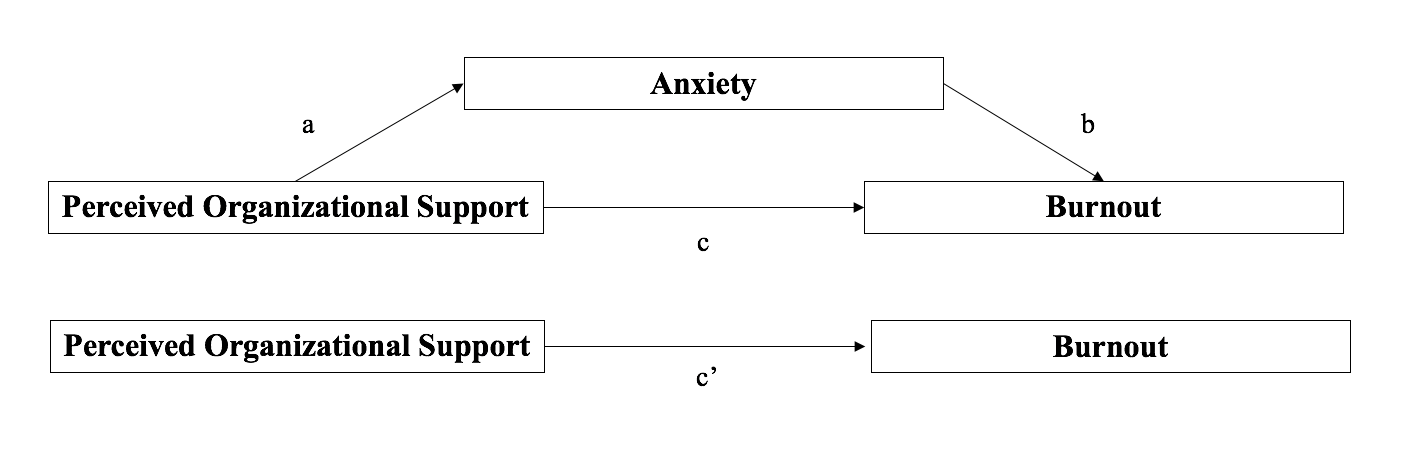 VariableVariablePathway aPathway cPathway c’Coeff. (95% CI); p-valueCoeff. (95% CI); p-valueCoeff.; 95% CI; p-valuePerceived organizational supportPerceived organizational support-0.08 (-0.11, -0.06); <.001-0.18 (-0.22, -0.14); <.001-0.25 (-0.30, -0.20); <.001AnxietyAnxiety--0.84 (0.67, 1.01); <.001--AgeAge240.24 (-1.96, 1.48); .770.97 (-3.48, 1.54); .451.17 (-4.06, 1.73); .4325-44-0.30 (-1.27, 1.86); .710.27 (-2.02, 2.55); .820.52 (-2.12, 3.15); .7045+------Male Male -1.19 (1.99, -0.40); .0030.51 (-0.66, 1.68); .39-0.49 (-1.83, 0.84); .47Married/living like marriedMarried/living like married1.06 (0.10, 2.03); .031-0.34 (-1.76, 1.07); .640.55 (-1.07, 2.17); .50IncomeIncome------$0-53,0000.43 (-2.22, 1.36); .640.22 (-2.82, 2.39); .870.58 (-3.59. 2.43); .71$53,701-85,500-0.77 (-2.31, 0.78); .330.44 (-1.79, 2.73); .68-0.17 (-2.77, 2.43); .90$85,501-163,300-0.11 (-1.56, 1.34); .880.59 (-1.52, 2.71); .5810.50 (1.94, 2.94); .69$163,301+------OccupationOccupationAttending2.57 (-4.32, -0.82); .0040.50 (-3.09, 2.08); .702.67 (-5.61, 0.28); .076Resident/fellow2.09 (0.61, 3.56); .010-0.26 (-2.44, 1.92); .821.50 (-0.98, 3.98); .24Advanced practice provider1.09 (-0.52, 2.71); .18-0.15 (2.51, 2.21); .900.77 (-1.95, 3.49); .58Nurse1.09 (-0.19, 2.37); .01-0.41 (-2.28, 1.47); .670.51 (-1.64, 2.66); .64Other------No Parental stautsNo Parental stauts0.66 (-0.15, 1.47); .110.67 (-0.51, 1.86); .261.23 1-0.13, 2.59); .076COVID-19 symptomsCOVID-19 symptoms0.80 (-0.32, 1.92); .160.28 (-1.36, 1.91); .740.95 (-0.93, 2.83); .31Time taken off for illnessTime taken off for illness0.20 (-1.51, 1.92); .82-0.62 (-3.13, 1.88); .63-0.45 (-3.34, 2.43); .76Relationship strainRelationship strain2.08 (1.40, 2.77); <.0012.40 (1.33 3.46); <.0014.15 (2.99, 5.31); <.001